                                        МАОУ СОШ №5Учебно – профилактическая конференция «Мы – за здоровье и безопасность!Нет – наркотикам и экстремизму! Быть здоровым – МОДНО!»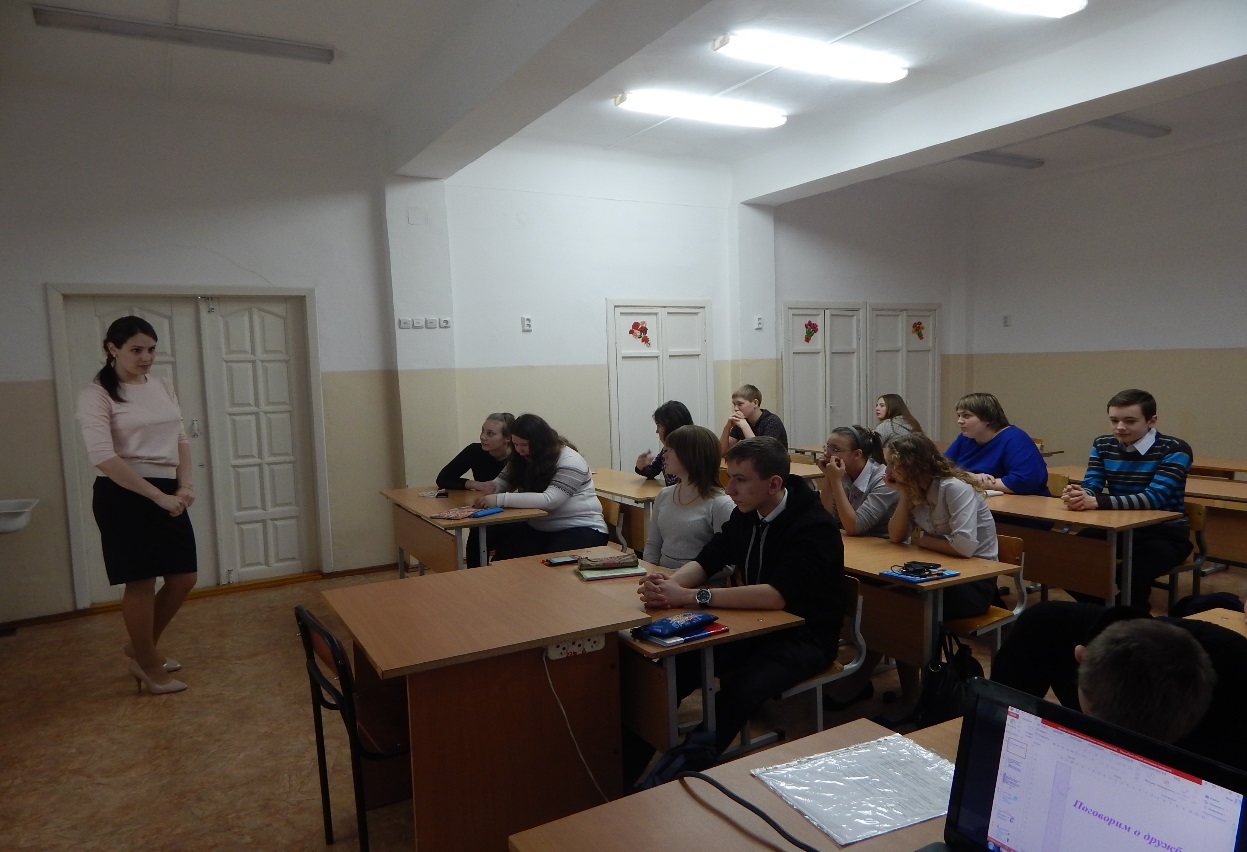 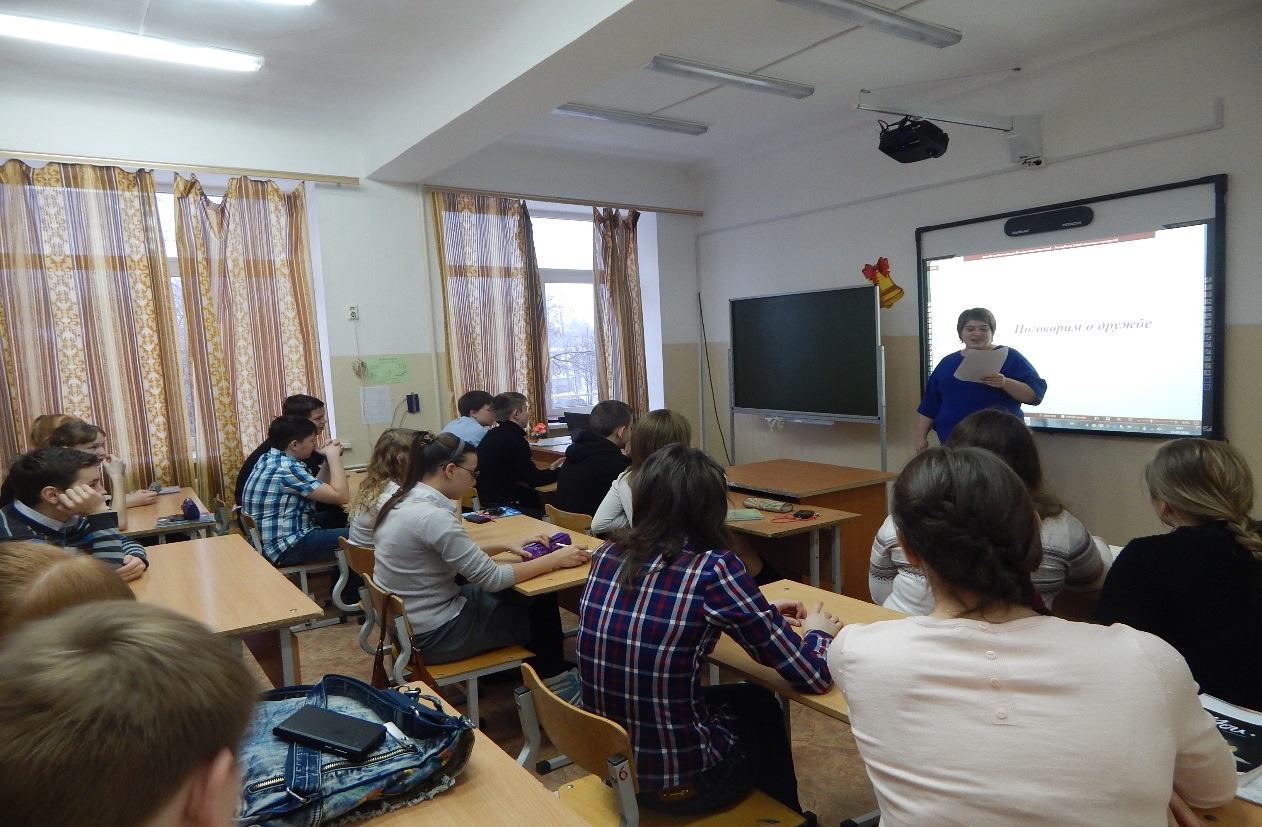 